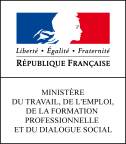 Déclaration initiale (valable 3 ans) – R. 4153-41Renouvellement – R. 4153-44	Date de la dernière déclaration :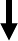 * Pour chaque source de risque identifiée, remplir le tableau correspondant pages 3 et 4** Agricole, forestier, BTP, tout site extérieur pour un travail temporaire  tenir les adresses à la disposition de l’inspection du travail* Y compris portatifs ou loués.** Voir fiche n° 9 de l’instruction interministérielle n° DGT/CT1/DGEFP/DPJJ/DGESCO/DGCS/DGERDAFSL/2016/273 du 7 septembre 2016.L’identification de l’équipement de travail pourra être précisée par tout moyen (marque, date de fabrication ou de mise en service …)Si votre liste est plus longue, la reporter sur une photocopie à annexer à votre déclaration* information disponible sur l’étiquette du contenant ou sur la fiche de données sécurité (FDS)* Calorifugeage, fibrociment, béton hydrofuge, garniture de freins amiantée…** Article R. 4412-98 du code du travailTYPE DE DÉCLARANT :Lycée Professionnel/Technologique/Agricole Centre de Formation d’ApprentisEntrepriseOrganisme de Formation Professionnelle Établissement Social/Médico-socialÉtablissement de la Protection Judiciaire de la Jeunesse Etablissement et Service d’Aide par le TravailPréciser :Pour les entreprises, l’atelier ou l’activité concerné(e) :Pour les établissements de formation, la filière concernée :NOM D’ÉTABLISSEMENT/ENTREPRISE :SECTEUR D’ACTIVITÉ – code APE :SIRET :Adresse :…………………………………………………………..…………………………………………………………..…………………………………………………………..Code postal : Ville :Adresse courriel : Téléphone	:DÉCLARATION DE DÉROGATION DE L’EMPLOYEUR OU DU CHEF D’ÉTABLISSEMENTJe soussigné(e),	, déclare par la présente déroger aux travaux interdits en vue d’accueillir des jeunes mineurs âgés d’au moins 15 ans en formation professionnelle.J’atteste remplir les obligations visées à l’article R. 4153-40 du code du travail : Avant affectation des jeunes au poste de travail :avoir procédé à l’évaluation des risques prévue aux articles L. 4121-3 et suivants du code du travail comprenant une évaluation des risques existants pour les jeunes et liés à leur travail,avoir mis en œuvre, à la suite de cette évaluation, les actions de prévention prévues au  2ème alinéa de l’article     L. 4121-3.Avant toute mise en situation de travail du jeune :avoir dispensé la formation à la sécurité en m’assurant qu’elle est adaptée à son âge, son niveau de formation et son expérience professionnelle et :(Employeur) : l’avoir informé sur les risques pour sa santé et sa sécurité ainsi que sur les mesures prises pour y remédier,(Chef d’établissement de formation) : en avoir organisé l’évaluation,m’être assuré(e) de l’encadrement du jeune en formation par une personne compétente durant l’exécution de ces travaux,avoir obtenu pour chaque jeune la délivrance d’un avis médical d’aptitude.Vous trouverez en page 2 :la liste des travaux interdits susceptibles de dérogation pour lesquels cette déclaration est faite,les formations professionnelles assurées ou métiers concernés,les lieux de formations connus,les qualités et fonctions des personnes chargées d’encadrer les jeunes pendant ces travaux. Les équipements de travail et le détail des travaux concernés figurent en pages 3 et 4.Je m’engage à :communiquer à l’inspection du travail toute modification intervenue liée à mon secteur d’activité, à la formation professionnelle assurée ainsi qu’aux travaux interdits confiés au(x) jeune(s) (R. 4153-42),tenir à la disposition de l’inspection du travail les modifications relatives aux lieux de formation connus et à la qualité ou la fonction des encadrants (R. 4153-43).Fait à	le	SIGNATURE, QUALITÉ DU DÉCLARANT & CACHET :DÉCLARATION DE DÉROGATION DE L’EMPLOYEUR OU DU CHEF D’ÉTABLISSEMENTJe soussigné(e),	, déclare par la présente déroger aux travaux interdits en vue d’accueillir des jeunes mineurs âgés d’au moins 15 ans en formation professionnelle.J’atteste remplir les obligations visées à l’article R. 4153-40 du code du travail : Avant affectation des jeunes au poste de travail :avoir procédé à l’évaluation des risques prévue aux articles L. 4121-3 et suivants du code du travail comprenant une évaluation des risques existants pour les jeunes et liés à leur travail,avoir mis en œuvre, à la suite de cette évaluation, les actions de prévention prévues au  2ème alinéa de l’article     L. 4121-3.Avant toute mise en situation de travail du jeune :avoir dispensé la formation à la sécurité en m’assurant qu’elle est adaptée à son âge, son niveau de formation et son expérience professionnelle et :(Employeur) : l’avoir informé sur les risques pour sa santé et sa sécurité ainsi que sur les mesures prises pour y remédier,(Chef d’établissement de formation) : en avoir organisé l’évaluation,m’être assuré(e) de l’encadrement du jeune en formation par une personne compétente durant l’exécution de ces travaux,avoir obtenu pour chaque jeune la délivrance d’un avis médical d’aptitude.Vous trouverez en page 2 :la liste des travaux interdits susceptibles de dérogation pour lesquels cette déclaration est faite,les formations professionnelles assurées ou métiers concernés,les lieux de formations connus,les qualités et fonctions des personnes chargées d’encadrer les jeunes pendant ces travaux. Les équipements de travail et le détail des travaux concernés figurent en pages 3 et 4.Je m’engage à :communiquer à l’inspection du travail toute modification intervenue liée à mon secteur d’activité, à la formation professionnelle assurée ainsi qu’aux travaux interdits confiés au(x) jeune(s) (R. 4153-42),tenir à la disposition de l’inspection du travail les modifications relatives aux lieux de formation connus et à la qualité ou la fonction des encadrants (R. 4153-43).Fait à	le	SIGNATURE, QUALITÉ DU DÉCLARANT & CACHET :Intitulé des formations professionnelles concernées par les travaux interdits faisant l’objet de la présente déclarationQualité et fonction des personnes encadrant les jeunes pendant l’exécution des travaux interdits faisant l’objet de la présente déclarationAdresse(s) des différents lieux de formation connusSource du risque *Travaux interdits soumis à la déclaration de dérogationLocaux del’établissement / entrepriseChantier extérieur**Travaux exposant à des agents chimiques dangereuxD. 4153-17 – Travaux impliquant la préparation, l’emploi, la manipulation ou l’exposition à des agents chimiques dangereux définis aux articles R. 4412-3 et R. 4412-60.Travaux exposant à l’amianteD. 4153-18 – Opérations susceptibles de générer une exposition à un niveau d’empoussièrement de fibres d’amiante de niveau 1 tel que défini à l’article R. 4412-98.Travaux exposant à des rayonnements ionisantsD. 4153-21 – Travaux exposant aux rayonnements ionisants requérant un classement en catégorie B au sens de l’article R. 4451-44.Travaux exposant à des rayonnements optiques artificielsD. 4153-22 – Travaux susceptibles d’exposer à des rayonnements optiques artificiels et pour lesquels les résultats de l’évaluation des risques mettent en évidence la moindre possibilité de dépassement des valeurs limites d’exposition définies aux articles R. 4452-5 et R. 4452- 6.Travaux en milieu hyperbareD. 4153-23 – Interventions en milieu hyperbare au sens de l’articleR. 4461-1, classe I, II, III.Conduite d’équipements de travail mobiles automoteurset servant au levageD. 4153-27 – Conduite d’équipements de travail mobiles automoteurs et d’équipements de travail servant au levage.Travaux nécessitantl’utilisation d’équipements de travailD. 4153-28 – Travaux impliquant l’utilisation ou l’entretien :1° des machines mentionnées à l’article R. 4313-78, quelle que soit la date de mise en service ;Travaux nécessitantl’utilisation d’équipements de travail2° des machines comportant des éléments mobiles concourant à l’exécution du travail qui ne peuvent pas être rendus inaccessibles durant leur fonctionnement.Travaux de maintenanceD. 4153-29 – Travaux de maintenance lorsque ceux-ci ne peuvent être effectués à l’arrêt, sans possibilité de remise en marche inopinée des transmissions, mécanismes et équipements de travailen cause.Travaux temporaires en hauteurD. 4153-30 – Travaux temporaires en hauteur nécessitant l’utilisation d’équipements de protection individuelle.Travaux sur échafaudageD. 4153-31 – Montage et démontage d’échafaudages.Travaux avec des appareils sous pressionD. 4153-33 – Travaux impliquant les opérations de manipulation, de surveillance, de contrôle et d’intervention sur des appareils à pression soumis à suivi en service en application de l’articleL. 557-28 du code de l’environnement.Travaux en milieu confinéD. 4153-34 –1° visite, entretien et nettoyage de l’intérieur des cuves, citernes, bassins, réservoirs ;2° travaux impliquant des opérations dans un milieu confiné notamment dans les puits, conduites de gaz, canaux de fumée, égouts, fosses et galeries.Travaux au contact du verre ou du métal en fusionD. 4153-35 – Travaux de coulée de verre ou de métaux en fusion et présence habituelle dans les locaux affectés à ces travaux.Utilisation EntretienArt D. 4153-28Maintenance Art D. 4153-29Équipements de travail concernés par la déclaration *Équipements de travail concernés par la déclaration *Utilisation EntretienArt D. 4153-28Maintenance Art D. 4153-29Nature des interventions nécessaires aux formations professionnelles indiquées en page 2Équipements de travail **machines mentionnées à l’article R. 4313-78machines comportant des éléments mobiles accessibleséquipements de travail sur lesquels portent les travaux de maintenanceEx.Préparation de surfacePonceuse à bande1234567891011121314Interventions en milieu hyperbare D. 4153-23Interventions en milieu hyperbare D. 4153-23Interventions en milieu hyperbare D. 4153-23Nature des interventions nécessaires aux formations professionnellesindiquées en page 2Type de milieu hyperbare, valeur de pression (hectopascals)et durée des interventions (heures)ObservationsExInspection et réparation de filets dans une ferme aquacole500hPa (45mn)Plongée en duo à 10 m123Travaux en milieu confiné D. 4153-34Travaux en milieu confiné D. 4153-34Travaux en milieu confiné D. 4153-34Nature des travaux nécessaires aux formations professionnelles indiquéesen page 2Type de milieu confiné ou cuves, réservoirs, bassins, citerneset durée des interventions (heures)ObservationsExPose gaines de ventilationRéseau souterrain ville (5h)Risque biologique à vérifier123Activités impliquant l'exposition à des agents chimiques dangereux (ACD) dont cancérogènes, mutagènes et toxiques pour la reproduction (CMR) D. 4153-17Activités impliquant l'exposition à des agents chimiques dangereux (ACD) dont cancérogènes, mutagènes et toxiques pour la reproduction (CMR) D. 4153-17Activités impliquant l'exposition à des agents chimiques dangereux (ACD) dont cancérogènes, mutagènes et toxiques pour la reproduction (CMR) D. 4153-17Nature des travaux nécessaires aux formations professionnelles indiquées en page 2Nom* des agents chimiquesObservationsExNettoyage de piècesAcétone - MIEUXXASPrésence d’un rince-œil à proximité du poste123456789Activités impliquant l'exposition à l’amiante D. 4153-18Activités impliquant l'exposition à l’amiante D. 4153-18Activités impliquant l'exposition à l’amiante D. 4153-18Activités impliquant l'exposition à l’amiante D. 4153-18Nature des opérations nécessaires aux formations professionnelles indiquées enpage 2Type de matériau amianté*Niveau d’empoussièrement(fibres / litre)**ObservationsExPerçageEnduit de lissage sur béton90 f / lInfo selon DTA (dossiertechnique amiante) sur la présence d’amiante123